Step 1: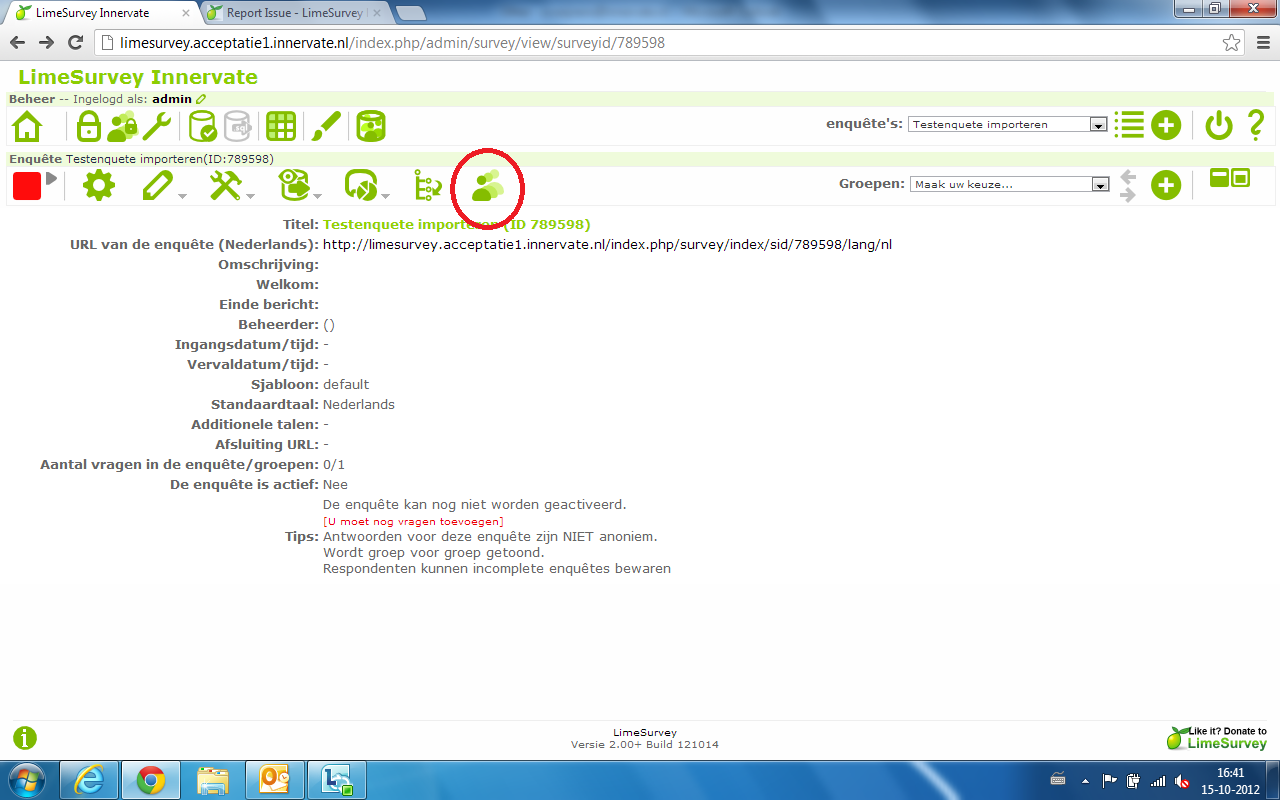 Step 2: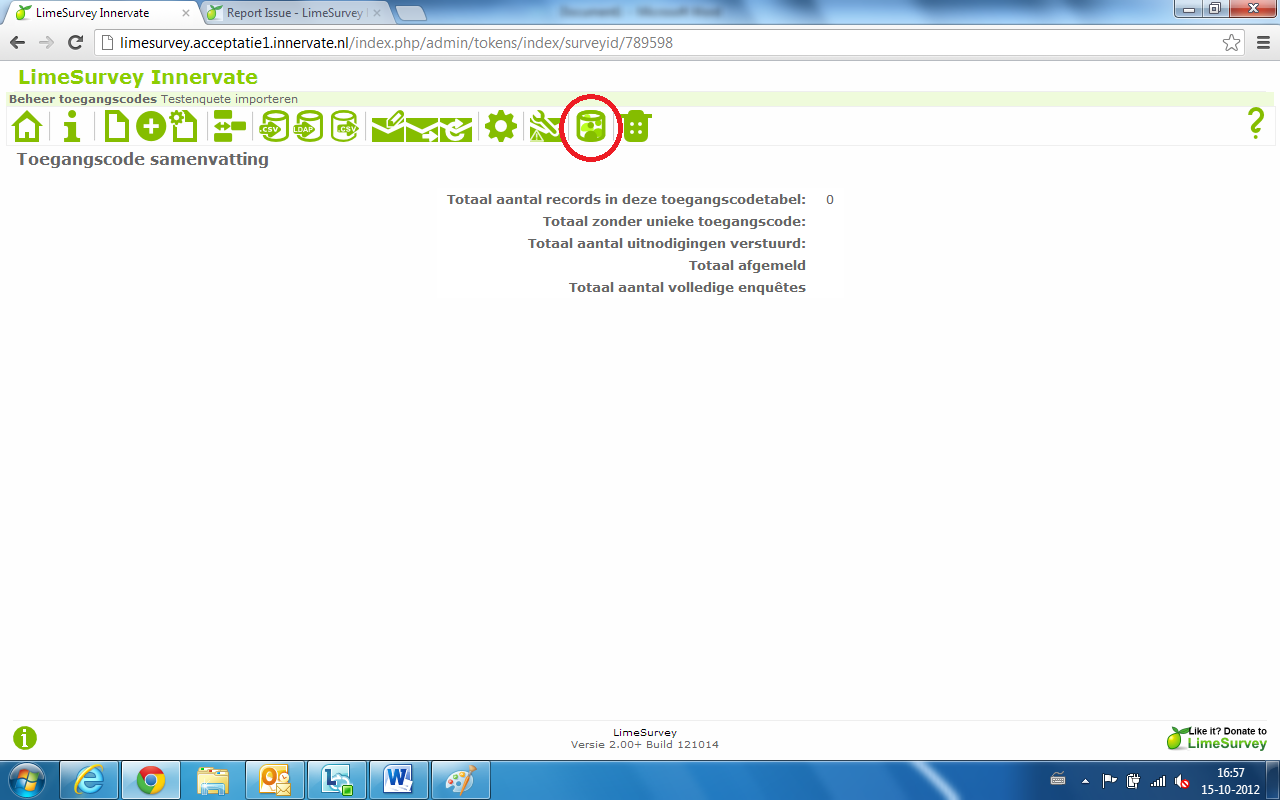 Step 3: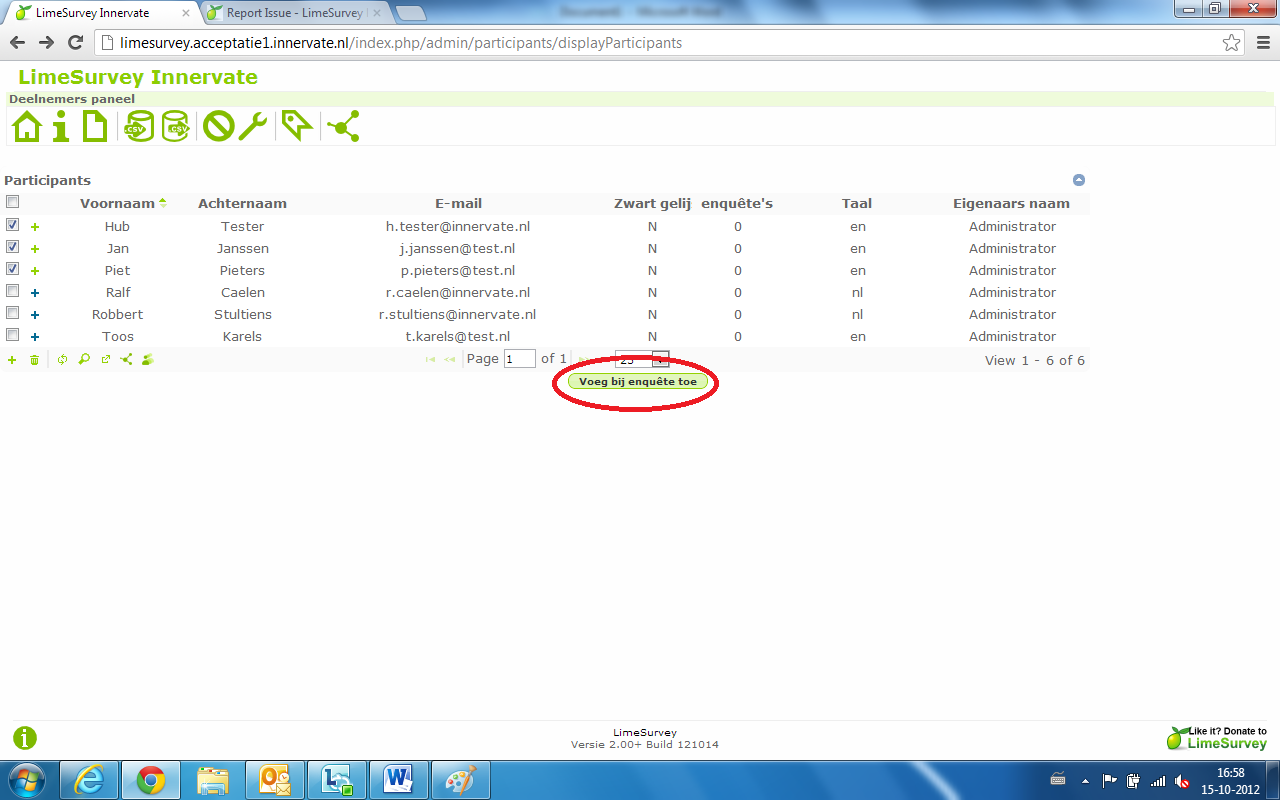 Step 4: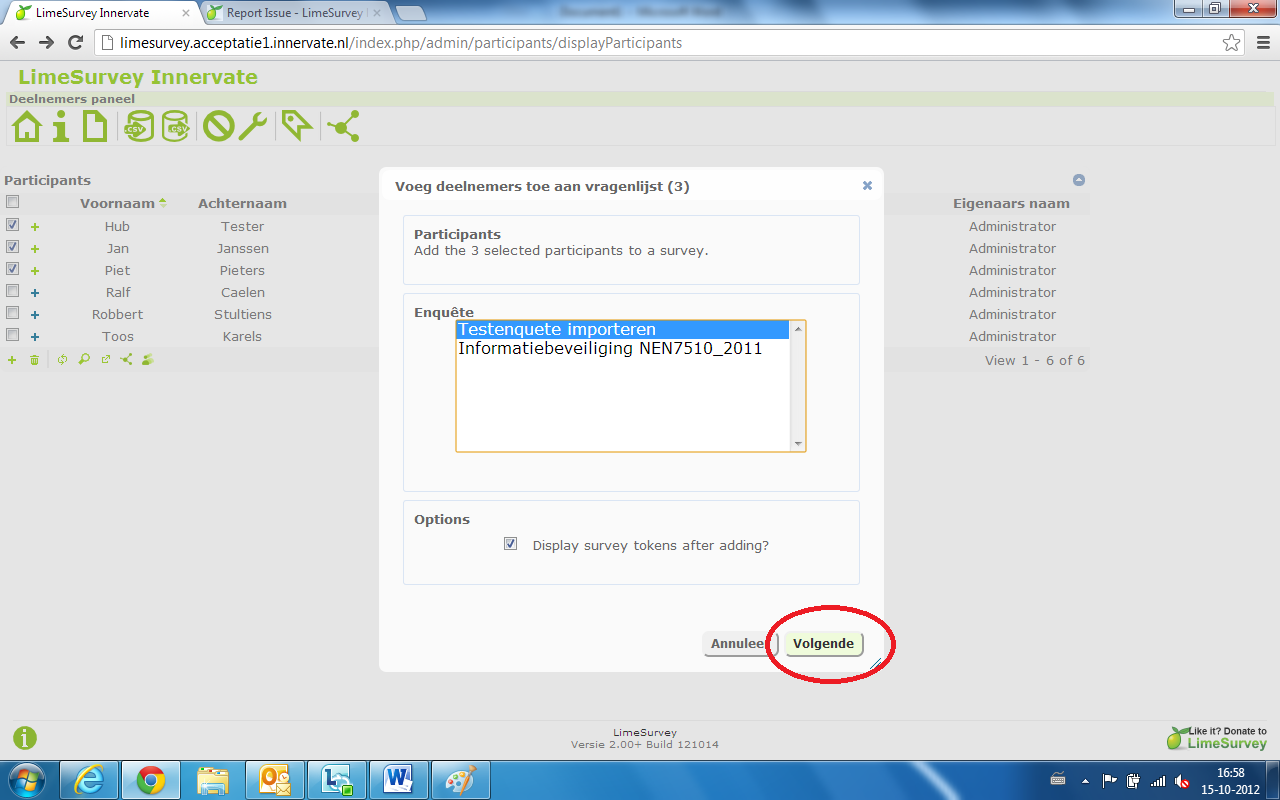 Step 5: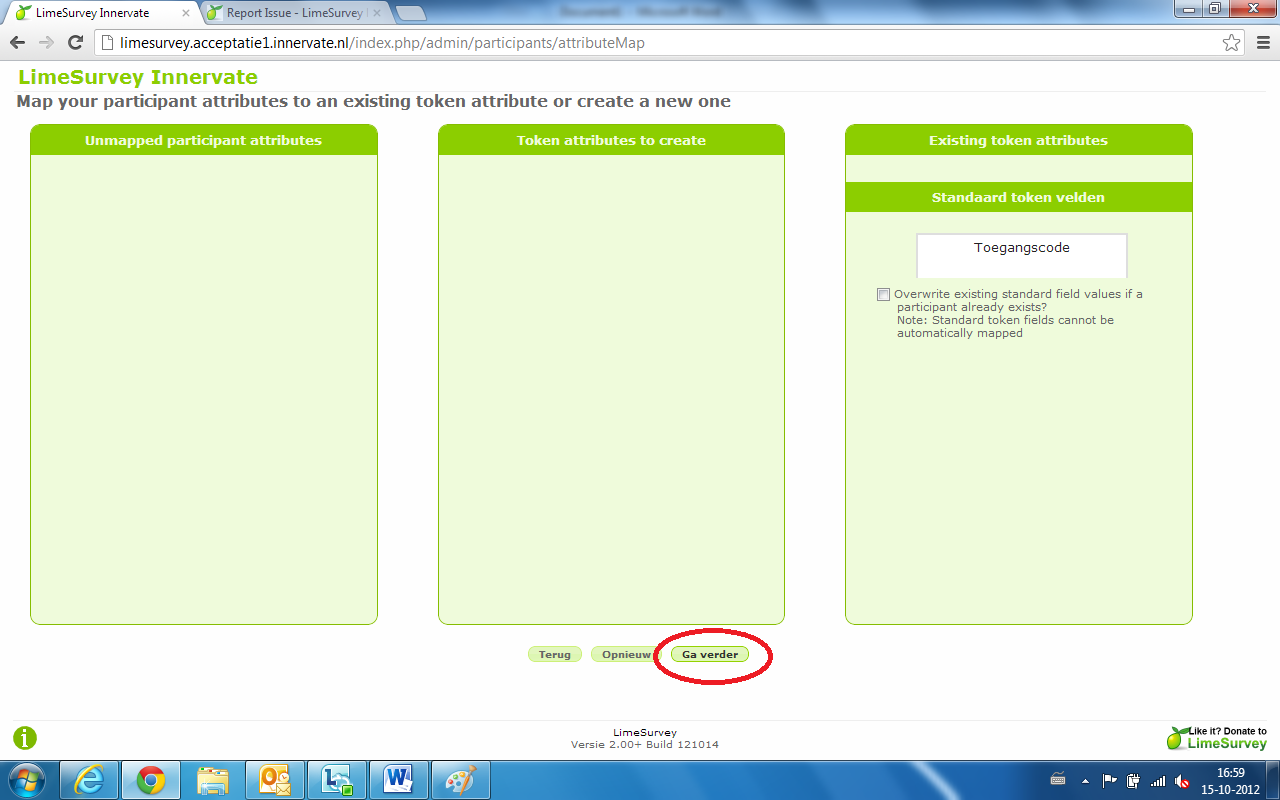 ERROR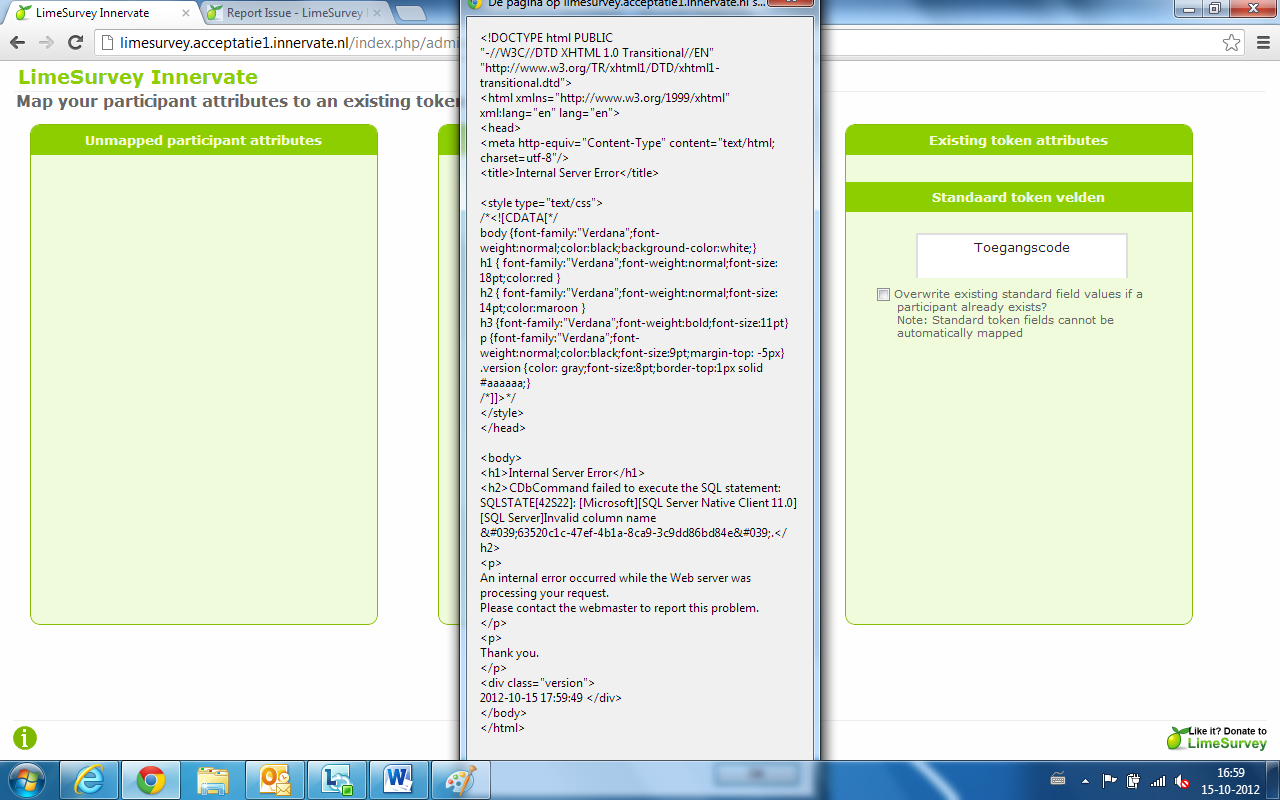 